УТВЕРЖДАЮ: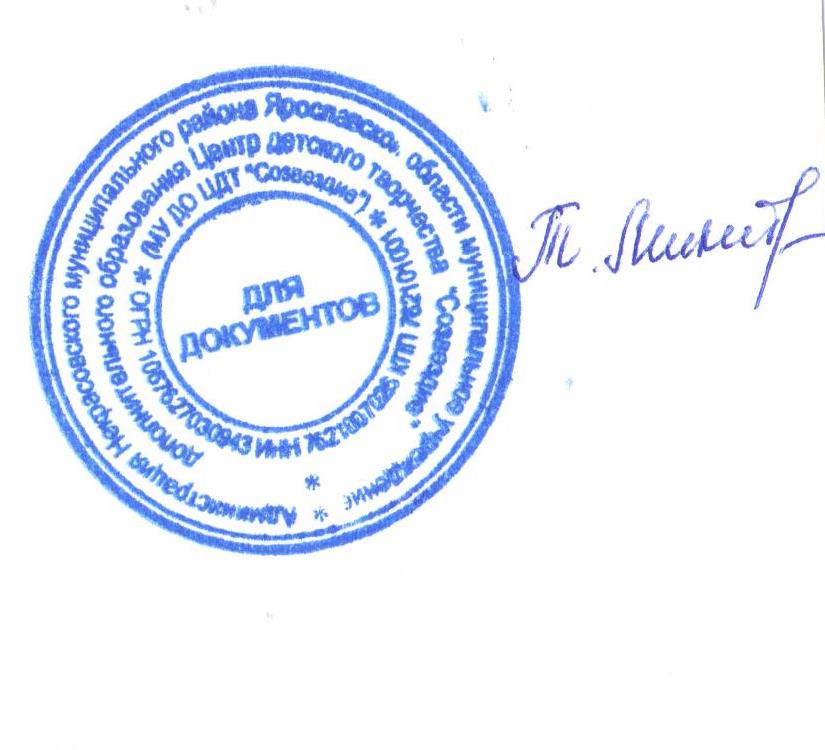 Директор МУ ДО ЦДТ «Созвездие»_______ _________Микитюк Т.В.от 10.02.2023 годаПоложение о проведении районного конкурса «Праздник у девчат», посвященного Международному женскому дню 8 мартаТема конкурса8 марта в России отмечается Международный женский день, который является государственный праздником и выходным днём. В настоящее время Международный женский день является одним из самых популярных и широко отмечаемых российских праздников. В этот день мужчины, юноши и мальчики поздравляют женщин, девушек и девочек. Общие положенияПоложение о проведении районного конкурса «Праздник у девчат» (далее – Конкурс) определяет цель, сроки, порядок и условия проведения, а также категорию участников Конкурса.Конкурс проводится в целях создания условий для реализации творческих способностей учащихся и педагогов, развития их духовно-нравственных ценностей, воспитания художественного и эстетического вкуса.. Задачи Конкурса:– повышать художественный уровень учащихся и педагогов,– стимулировать творческую активность учащихся и педагогов,– способствовать возрождению духовности подрастающего поколения.2. Руководство Конкурса:2.1. Общее руководство Конкурсом осуществляет организационный комитет (далее – Оргкомитет).2.2. Оргкомитет:– определяет состав жюри и порядок его работы;– обеспечивает организационное, информационное и консультативное сопровождение Конкурса; – по итогам работы жюри подводит итоги Конкурса.2.3. Жюри:– проводит экспертную оценку конкурсных работ;– ведёт протокол Конкурса; – определяет победителей и призеров Конкурса.3. Участники Конкурса:3.1. К участию в Конкурсе приглашаются обучающиеся образовательных организаций всех типов Некрасовского МР (далее – Образовательная организация), также дети с ограниченными возможностями здоровья.3.2. Возрастная категория участников:– 8 – 10 лет,– 11 – 13 лет,– 14 – 17 лет.3.3. Работы, представленные на конкурс, могут быть выполнены как отдельными обучающимися, так и коллективом авторов.3.4. Количество работ от одного участника не может превышать более одной.3.5. Образовательная организация предоставляет в Оргкомитет:– заявку на участие в Конкурсе (Приложение 1);– согласие на обработку персональных данных (Приложение 2);– фото конкурсных работ.4. Номинации Конкурса:4.1. «Самая красивая мама у меня» (работа может быть выполнена в любой технике: гуашь, акварель, пастель, карандаш, ориентация (книжная, альбомная), не более 1 работы от участника);4.2. «Есть женщины в русских селеньях…» (в этой номинации предоставляются фотографии);4.3. «Дарю Вам нежность и любовь» (подарок или открытка любимой маме, бабушке, сестренке; работа может быть выполнена в любой технике, на конкурс присылаются подписанные фотографии поделок).5. Сроки, порядок и условия проведения Конкурса:5.1. Конкурс проводится в период с 13 февраля 2023 года по 03 марта 2023 года.5.2. Прием конкурсных работ осуществляется по электронному адресу: sozvezdie.nekr2012@yandex.ru, Центр детского творчества «Созвездие».5.3. Заявки на участие и конкурсные работы, представленные на Конкурс позднее указанного срока, не рассматриваются.5.4. Критерии оценки работ участников:– творческий подход к выполнению работы,– соответствие заявленной темы,– новаторство и оригинальность работы,– соответствие работы возрасту авторов,– эстетический вид изделия (оформление изделия).5.5. Справки по телефону: 8(48531)4-40-43, Ларькина Анна Петровна, заместитель директора по УВР. 6. Подведение итогов Конкурса и награждение победителей6.1. Итоги Конкурса оформляются протоколом Оргкомитета.6.2. Участники Конкурса получат свидетельство участника Конкурса в электронном виде, подписанное директором МУ ДО ЦДТ «Созвездие» в срок до 26 марта 2023 года.6.3. Победители (1-е место) и призёры (2-е и 3-е место) Конкурса в каждой номинации и в каждой возрастной категории награждаются грамотами.6.4. Итоги Конкурса будут размещены на официальном сайте Центра детского творчества «Созвездие» - sozvezdie.edu.yar.ru и в группе ВК «Центр творчества «Созвездие».Приложение 1ЗАЯВКАна участие в районном конкурсе«Праздник у девчат»Наименование образовательной организации:_________________________________________________________          Ответственный исполнитель заявки: фамилия, имя, отчество (полностью) контактный телефон, электронный адрес __________________________________________________________________________  __________________________________________________________________________Руководитель образовательной организации, подпись, расшифровка подписи, печатьДата Приложение 2Согласие родителя (законного представителя) на сбор, хранение, использование, распространение (передачу) и публикацию персональных данных своего несовершеннолетнего ребенкаНаименование мероприятия: Районный конкурс «Праздник у девчат»Я,___________________________________________________________________________(фамилия, имя, отчество родителя (законного представителя) полностью)проживающий по адресу ______________________________________________________________________________,(адрес места жительства)Паспорт выданный ______________________________________________________________________________                              (серия, номер)                                                    (дата выдачи)                   _____________________________________________________________________________________(наименование органа, выдавшего паспорт)являясь на основании  _____________________________________родителем (законным представителем)                         (наименование документа, подтверждающие полномочия  родителя (законного представителя))_____________________________________________________________________________(фамилия, имя, отчество ребенка (подопечного) полностью)место учебы в настоящее время (в соответствии с уставом образовательной организации): _____________________________________________________________________________класс обучения ___________,  дата рождения ребенка (число, месяц, год): ______________________, (свидетельство о рождении ребенка) _____________________, выданный ___________________  (серия, номер)                                                 (дата выдачи)                   _____________________________________________________________________________________(наименование органа, выдавшего паспорт/свидетельство о рождении ребенка)в соответствии с требованиями статьи 9 Федерального закона от 27.07.2006 № 152-ФЗ «О персональных данных», подтверждаю свое согласие на обработку муниципальным учреждением дополнительного образования Центром детского творчества «Созвездие», находящимся по адресу: п. Некрасовское, ул. Строителей, д.7(далее – Оператор) персональных данных моего ребенка: фамилии, имени, отчества, места учебы, класса, даты рождения, паспортных данных/данных свидетельства о рождении с целью формирования регламентированной отчетности, размещения части данных (фамилии, имени, отчества, даты рождения, класса, места учебы) в региональной базе данных о достижениях одаренных детей и их педагогах-наставниках, а также в свободном доступе в сети Интернет на сайте МУ ДО ЦДТ «Созвездие»http://sozvezdie.edu.yar.ru.Я разрешаю Оператору производить фото- и видеосъемку работы моего ребенка безвозмездно использовать эти фото, видео и информационные материалы во внутренних и внешних коммуникациях, связанных с деятельностью Оператора, а также безвозмездно воспроизводить его авторские работы (полностью или частично) в итоговом сборнике мероприятия, на своих сайтах и в других проектах без дополнительных согласований. Фотографии, видеоматериалы и авторские работы могут быть скопированы, представлены и сделаны достоянием общественности или адаптированы для использования любыми СМИ и любым способом, в частности в буклетах, видео, в Интернете и т.д. при условии, что произведенные фотографии и видео не нанесут вред достоинству и репутации моего ребенка. Предоставляю Оператору право осуществлять все действия (операции) с персональными данными моего ребенка, включая сбор, систематизацию, накопление, хранение, обновление, изменение, использование, обезличивание, блокирование, уничтожение. Способы обработки персональных данных: смешанная обработка с передачей по сети Интернет. Согласие действует на период с момента предоставления до 01.04.2023 г. и прекращается по истечении срока документа.Данное согласие может быть отозвано в порядке, установленном законодательством Российской Федерации.«_____»______________2023 г.         ___________ подпись           ____________________  расшифровка№п\пФамилия, имя, отчествоучастника (полностью)Дата рождения:Класс, группаНазваниеработы:НоминацияФамилия, имя, отчество(полностью),дата рожденияпедагога, должность, номер телефона